
Goodyear Elementary School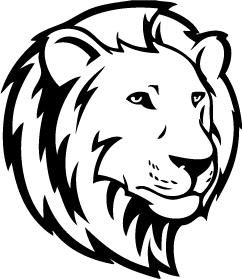 Bulletin Board News for the Week of March 25, 2019Report Cards: Report cards for Trimester 2 have been posted on the Portals. Please contact the school office if you need any assistance with your Portals account.Family Conferences: Conferences are Tuesday, March 26 from 2:50 to 4:50. Please contact your child’s teacher to make an appointment. There are no After the Bell classes.Wear Purple Day: Tuesday, March 26 is also Wear Purple Day for Epilepsy Awareness. The school office will be collecting voluntary donations which will be sent to the Epilepsy Foundation.Early-Release: Thursday, March 28 is an early-release day. Dismissal is at 12:30 pm. Breakfast and lunch will be served. There are no After the Bell classes.MCAS: MCAS will begin next week and run through the middle of May. Please refer to the school’s MCAS schedule for specific dates. It is important that students be on time for school so that they may participate in the assessment with their class.Upcoming Dates & EventsTuesday, March 26:		Wear Purple Day for Epilepsy Awareness				Family Conferences 2:50 - 4:50pm (no After the Bell)Thursday, March 28:		Early-release Day 12:30 dismissal (no After the Bell)Tuesday, April 2:		Grade 5 MCAS ELAWednesday, April 3:		Grade 5 MCAS ELAPTO Meeting 7:00 in the school library	Friday, April 5:		PTO Raffle Sale hosted by kindergartenTuesday, April 9:		Grade 3 MCAS ELAWednesday, April 10:	Grade 3 MCAS ELAFriday, April 12:		MS Hat Day for Multiple Sclerosis Awareness				School StoreSchool will be closed for April Vacation from Monday, April 15 - Friday, April 19.